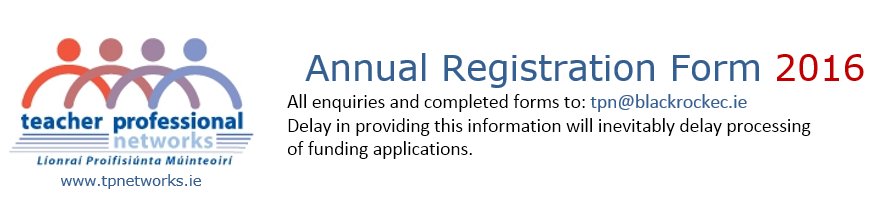 Other National Executive Members: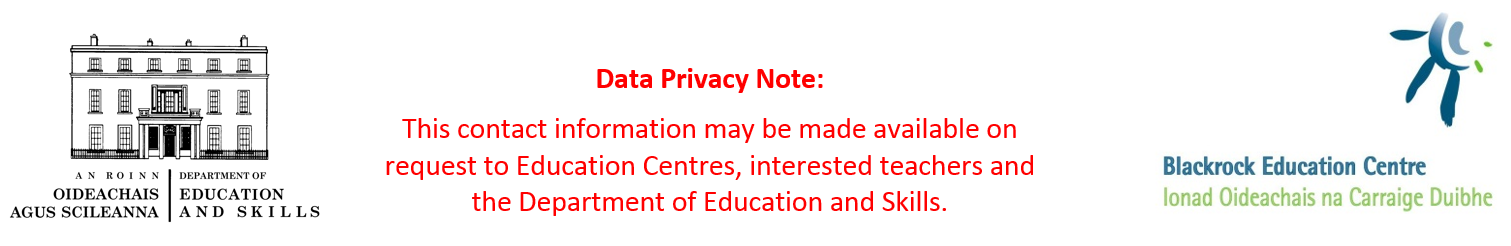 TPN full nameTPN full nameTPN initialsTPN initialsAre you a member of SARG? (Y/N)Are you a member of SARG? (Y/N)Are you a member of SARG? (Y/N)Subject/
ProgrammeSubject/
ProgrammeSubject/
ProgrammeTotal membership 2015/16Total membership 2015/16Total membership 2015/16Website addressWebsite addressWebsite addressNumber of  Communities of Practice/BranchesNumber of  Communities of Practice/BranchesNumber of  Communities of Practice/BranchesNominated Education CentreNominated Education CentreNominated Education CentreNo of members in the National Executive.No of members in the National Executive.No of members in the National Executive.Planned number of meetings to be held by National Executive in 2015/16 (estimate)Planned number of meetings to be held by National Executive in 2015/16 (estimate)Planned number of meetings to be held by National Executive in 2015/16 (estimate)Planned number of meetings to be held by National Executive in 2015/16 (estimate)Planned number of meetings to be held by National Executive in 2015/16 (estimate)Planned number of meetings to be held by National Executive in 2015/16 (estimate)Planned number of meetings to be held by National Executive in 2015/16 (estimate)Executives’ list attached  (Y/N)Executives’ list attached  (Y/N)Executives’ list attached  (Y/N)Date of most recent AGMDate of most recent AGMDate of most recent AGMDate of most recent AGMChairpersonChairpersonChairpersonChairpersonChairpersonSecretarySecretarySecretaryTreasurerTreasurerTreasurerTreasurerNameEmailTeaching Council NumberDesignated TPN Contact person (CPD Coordinator)Designated TPN Contact person (CPD Coordinator)Designated TPN Contact person (CPD Coordinator)Designated TPN Contact person (CPD Coordinator)Designated TPN Contact person (CPD Coordinator)AddressAddressAddressAddressAddressTelephoneTelephoneTelephoneTelephoneTelephoneMobileMobileMobileMobileMobileEmailEmailEmailEmailEmailTeaching Council NumberTeaching Council NumberTeaching Council NumberTeaching Council NumberTeaching Council NumberNamePositionEmailTeaching Council No.